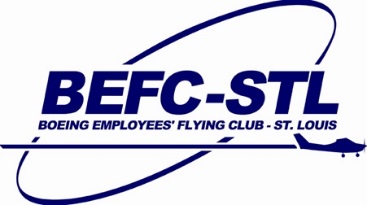 Flight Training & Aviation Resources Getting Started Great getting started resources from the AOPA! https://www.aopa.org/training-and-safety/learn-to-flyYou can get a free AOPA magazine subscription as a student pilothttps://www.aopa.org/training-and-safety/learn-to-fly/legacy-pages/six-suggestions-for-student-pilotsA good overview of flight training, and basic concepts. Easy-to-read for a beginner. I would recommend reading this before beginning your flight training.Aviation Medical Reform is now law.   The Basic Medical process requires completing a training course and then working with your own doctor to validate your medical health for safety of flight.  You can take this course at AOPA.org:https://basicmedicalcourse.aopa.org/client/app.html#/auth/logonFAAMedXpress (for traditional 3rd class med)  - https://medxpress.faa.gov/medxpress/ The FAA MedXPress system allows anyone requesting an FAA Medical Clearance or Medical Certificate to electronically complete an application. Information entered into MedXPress is available to your FAA-designated Aviation Medical Examiner (AME) for review at the time of your medical examination.I use Doc Carpenter for my exam FAA 3rd Class:   http://doccarp.com/schedule/default.aspx
Airmen Services : https://amsrvs.registry.faa.gov/amsrvs/logon.aspChange your Address,  Order a Replacement Certificate,  Remove SSN as Certificate Number,  
Request Temporary Authority to Exercise Certificate Privileges,  Request Verification of Certificate PrivilegesFAA Safety Briefing – magazine of the FAA for pilotshttps://www.faa.gov/news/safety_briefing/FAASafety.gov Account Registration  https://www.faasafety.gov/login/reg/Register.aspxYou definitely want to register for this site.  https://www.faasafety.gov/default.aspxThis is also where you set up for the WINGS prorgramCurrent FARs (Fed Aviation Regulations) - 
	https://www.ecfr.gov/cgi-bin/text-idx?c=ecfr&tpl=/ecfrbrowse/Title14/14tab_02.tpl	Especially PART 61—CERTIFICATION: PILOTS, FLIGHT INSTRUCTORS, AND GROUND INSTRUCTORSPART 91--GENERAL OPERATING AND FLIGHT RULESAdvisory Circulars (ACs) -- https://www.faa.gov/regulations_policies/advisory_circulars/Airmen Certification Resources: https://www.faa.gov/licenses_certificates/airmen_certification/Testing Resources, FAQ, Standards, Practice Exams: https://www.faa.gov/training_testing/testing/FAA PUBLICATIONSOnline/downloadable maps/charts and AFDhttps://www.faa.gov/air_traffic/flight_info/aeronav/productcatalog/VFRCharts/https://www.faa.gov/air_traffic/flight_info/aeronav/digital_products/https://www.faa.gov/air_traffic/flight_info/aeronav/digital_products/dafd/Aero Chart User’s Guidehttps://www.faa.gov/air_traffic/flight_info/aeronav/digital_products/aero_guide/		A must haveAt some point you need all of these items below.  You can buy print copies or download PDFs here:Aeronautical Information Manual (PDF)Aircraft Handbooks and Manualshttps://www.faa.gov/regulations_policies/handbooks_manuals/aircraft/Aviation Handbooks and Manualshttps://www.faa.gov/regulations_policies/handbooks_manuals/aviation/Airports & Chartshttps://skyvector.com/https://fltplan.com/http://airportnavfinder.com/airport/KSTL/http://www.airnav.com/airports/https://www.globalair.com/airport/https://www.aopa.org/airports/KSIKhttps://www.aopa.org/flightplanner/index.cfm  (have to log in to your aopa account)WEATHERNOAA Graphical forecast  https://graphical.weather.gov/sectors/lsx.phpExperimental forecast tool https://digital.weather.gov/Aviation Weather Center   http://www.aviationweather.gov/	Winds aloft http://www.aviationweather.gov/windtemp?gis=offLocal METAR and FT  http://www.aviationweather.gov/metar/data?ids=ksus+kstl+kfyg+kset+kaln+kblv+kvih&format=raw&date=0&hours=3&taf=onwww.1800wxbrief.com    --- FAA official WX briefing and Flight Plan filing servicePractice Examshttp://www.exams4pilots.org/LOCAL organizationshttp://www.stcharlesflyingservice.com/http://www.crevecoeurairport.com/http://www.mopilots.org/http://www.eaa32.org/#http://www.stlsoar.org/home/home.jsfMischttps://www.aopa.org/wx/#chart=ussurfhttp://scottsasha.com/aviation/acronyms.htmlWeb Sites / Video Channelshttps://www.m0a.com/https://www.redskyventures.org/free_stuff.phphttps://www.trade-a-plane.com/http://www.pilotfriend.com/aircraft%20performance/acft_list.htmhttp://www.pilotfriend.com/http://www.dauntless-soft.com/products/    scroll to bottom for freebiesHigh quality aviation blog with quizzes, aviation news, courseso   Boldmethod.comCharts online, for free, useful for quickly mapping a route out on your desktop or tablet when on the ground with Wi-Fi. I recommend starting your training with only paper VFR sectionals. Once you get your license you’ll want to get an iPad Mini (Cellular version, so it has GPS) and install Foreflight.US Airspace for beginners:Airspace Overview PDF:https://www.aopa.org/-/media/files/aopa/home/pilot-resources/asi/safety-advisors/sa02.pdf?la=en
AOPA Airspace Course Online:	http://www.asf.org/kbygTitleAeronautical Information Manual (PDF)Airplane Flying Handbook (FAA-H-8083-3B)Pilot Safety BrochuresPilot’s Handbook of Aeronautical Knowledge (FAA-H-8083-25B)Plane Sense – General Aviation Information (PDF)Student Pilot Guide (Change 1) (PDF)Tips on Mountain Flying (PDF)Weight & Balance Handbook (FAA-H-8083-1B)